Template for SHIP/MIPPA Tear-off Pad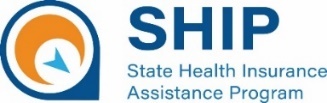 